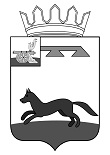 АДМИНИСТРАЦИЯКОЖУХОВИЧСКОГО СЕЛЬСКОГО ПОСЕЛЕНИЯХИСЛАВИЧСКОГО РАЙОНА СМОЛЕНСКОЙ ОБЛАСТИПОСТАНОВЛЕНИЕот 18 июля 2021 года                                                                                     №37Об утверждении плана мероприятийпо подготовке жилищного фонда                                                                                                                 и объектов жилищно-коммунального                                                                                                                   хозяйства работе в осенне-зимний                                                                                                          период на2021-2022гг..     На основании Федерального Закона от 06.10.2003 №131-ФЗ «Об общихпринципах организации местного самоуправления в РФ», руководствуясь Уставом Кожуховичского сельского поселения Хиславичского района Смоленской области, в целях обеспечения своевременной подготовки объектов жилищно-коммунального хозяйства и жилищного фонда Кожуховичского сельского поселения к работе в осенне- зимний период 2021-2022 годах, Администрация Кожуховичского сельского поселения Хиславичского района Смоленской области п о с т а н о в л я е т :1.Утвердить план мероприятий по подготовке жилищного фонда и объектовжилищно-коммунального хозяйства к работе в осенне - зимний период на 2021-2022гг. согласно приложению №1.     2 Настоящее постановление подлежит официальному обнародованию путемразмещения на официальном сайте  Администрации муниципального образования «Хиславичский район» Смоленской области.3. Настоящее постановление вступает в силу со дня его официального обнародования.Глава муниципального образования Кожуховичского  сельского поселения Хиславичского района Смоленской области                                С.П. Федосов                                                                                               Приложение №1                                                              к постановлению № 37 от 18.07.2021г                                                              Администрации  Кожуховичского   сельского поселения                                                                       Хиславичского района Смоленской                                                                     областиПланМЕРОПРИЯТИЙ ПО ПОДГОТОВКЕ ЖИЛИЩНОГО ФОНДА И ОБЪЕКТОВ ЖИЛИЩНО- КОММУНАЛЬНОГО ХОЗЯЙСТВА К РАБОТЕ В ОСЕННЕ-ЗИМНИЙ ПЕРИОД НА 2021-2022 ГГ.№п/пМероприятияСроки исполнения   ОтветственныйВодоснабжение и водоотведениеВодоснабжение и водоотведениеВодоснабжение и водоотведениеВодоснабжение и водоотведение1.Ремонт и обслуживание наружных сетей водоснабжения, водопроводных колодцевпо мере необходимостиАдминистрация Кожуховичского с/п2.Ремонт, профилактический осмотр запорной арматуры водоснабженияиюль-августАдминистрация Кожуховичского с/п3.Замена глубинных насосовпо мере необходимостиАдминистрация Кожуховичского с/п4.Проверка пожарных гидрантовиюнь-июльАдминистрация Кожуховичского с/п.Жилищный фондЖилищный фондЖилищный фондЖилищный фонд5.Обследование жилого фонда на готовность к осеннее-зимнему периодуиюль-сентябрьАдминистрацияКожуховичского с/п6.Подготовка Административных                                                                                    зданий к работе в осенне-зимний    июль-сентябрь      Администрация                                                                                              Кожуховичского с/п                                                                        Дорожная деятельность6.Подготовка Административных                                                                                    зданий к работе в осенне-зимний    июль-сентябрь      Администрация                                                                                              Кожуховичского с/п                                                                        Дорожная деятельность6.Подготовка Административных                                                                                    зданий к работе в осенне-зимний    июль-сентябрь      Администрация                                                                                              Кожуховичского с/п                                                                        Дорожная деятельность6.Подготовка Административных                                                                                    зданий к работе в осенне-зимний    июль-сентябрь      Администрация                                                                                              Кожуховичского с/п                                                                        Дорожная деятельность7.Ремонт улично-дорожной сети в черте населенных пунктов поселенияиюль-августАдминистрация Кожуховичского с/п  ЭлектроосвещениеЭлектроосвещениеЭлектроосвещениеЭлектроосвещение8.Осуществление контроля за бесперебойной работой уличного освещенияв период работыАдминистрация Кожуховичского с/п  